How a Family with Parents Who Have Little or No Vision Have Fun in the Summerby Patti Cox
When I was young, nothing stopped my parents from making sure we had fun. My dad was visually impaired, my mom totally blind, my younger brother fully sighted and I am visually impaired. So, what did we do in the summer? My parents had a croquet set and they would have my grandparents and other friends over and we would play croquet. Now you’re thinking how in the world did they play croquet? And what is croquet? Croquet is a game where each person uses a mallet to hit a ball through wickets that are placed around the yard and you try to get your ball through all of the wickets first. So how did we adapt? We would tap the wicket for those who could not see so that they could hear the location of the wicket from where they were standing. They would hit the ball and it would either get closer or go through. 

My dad had pretty good vision when we were kids. My parents had a tandem bike that had a trailer on the back for my brother and I to ride behind them. As we got older, we had our own bikes and we would ride behind them. We would ride our bikes everywhere.
Louisville has a Triple A baseball team and my parents would take us to the games. We went to amusement parks, festivals, fairs, the movies, Kentucky Derby events, summer camps, and so much more. We also had a different experience when we were kids. My dad’s mom lived on a farm and we would go and stay for a week. The experience was nothing like city life. We got to get chicken eggs, slop the hogs, and even milk cows.

The biggest vacations we went on were you’re your average vacations. We went to ACB conventions. We would have never been able to go to the beach like we did in Miami. We would not have been able to go to Hot Springs, Arkansas, Knoxville, Tennessee or Los Angeles, California. After I had children of my own, their vacations became the ACB conventions. 
I feel as though I have had more experiences than my friends who had parents that could drive. My parents did not have to pay a car payment, insurance, and maintenance on a car. Instead, we went by cab, city bus, greyhound bus, plane, bicycle, and by foot. So, I’m very thankful my parents were not sighted because I would have never had all the opportunities to do so many things during my summer vacations from school.
CCLVI Convention ProgrammingSaturday June 252:30 pm - 3:45 pm CCLVI Business Meeting and Elections (Virtual)Friday July 14:00 pm - 6:45 pm CCLVI/BITS: Vendor Showcase (On-site & Virtual)If you use a screen reader and/or magnification in your daily life, this showcase affords you the opportunity to see what is new in the Exhibit Hall later in the week. Several products will be demonstrated with time for questions and answers. This gives you the opportunity to prepare your questions in advance of your visit to these vendors’ booths, in-person or virtually.Friday July 24:00 pm - 5:30 pmCCLVI: Fred Scheigert Scholarship Winner's Reception (On-site)We finally have an opportunity to meet and greet several of the last few year’s Scheigert Scholarship winners. These men and women with low vision are our future leaders. We will also present the Bernice Kandarian Memorial Award during this special event.Sunday July 32:30 pm - 3:45 pmUpdate Your Zoom Profile Pic (On-site)CCLVI has a number of members volunteering to assist in adding or updating your profile photo on your Zoom account. In order to take advantage of this opportunity, you will need to bring either your device on which you have your Zoom account, or bring your username and password for your Zoom account so you can access it on another device. Remember this pic will then appear whenever you are on a zoom meeting. So, business casual is probably appropriate. Monday July 42:30 pm - 3:45 pmSmart Home Living (On-site & Virtual)A myriad of products that make your life and home more comfortable, cleaner, safer, and independent will be demonstrated and discussed.
Co-sponsored by ACB Next Generation and CCLVITuesday July 57:30 pm - 9:30 pmDance of the Ages (On-Site) $15Music for all ages will be provided by our DJ. Whether you like waltzes, line dances, or something in between, it will happen. We have also prepared an area for conversation while listening at a lower volume. Light snacks and a cash bar will be available. And, plenty of door prizes.
Co-sponsored by AAVL, ACB Next Generation, and CCLVINews from the Fundraising Committeeby Kathy FarinaThe CCLVI Fundraising Committee has some fun activities planned for the ACB National conference and convention. The CCLVI Firecrackers team will participate in the Brenda Dillon Memorial Walk on July 2nd. If you can’t attend the convention, walk in your neighborhood and get family, friends, and colleagues to sponsor you. You can join our team and donate by going to https://secure.qgiv.com/event/a2w/team/897286/Half of the money we raise comes back to CCLVI to support Vision Access and the Samuel Genensky Magnifier Awards. We will have a 50/50 drawing. Tickets cost $10 each and you can buy tickets online or in-person. Tickets will go on sale starting June 25 and will be on sale until July 24. The winning ticket will be drawn on Monday, July 25, at CCLVI’s Game night. Go to CCLVI.org for more information. The proceeds from this drawing will support Vision Access and the Samuel Genensky Magnifier Awards. Strange Things That Happen to Low Vision Peopleby Valerie Ries-Lerman
Who Is That Who Just Said Hello?One of the most common mistakes I make, more often than I’d like to admit, is not identifying someone saying hello in passing. Yes, I should recognize their voice, right? But that doesn’t always happen. Are they a stranger, an acquaintance, or a friend?Solution: A way to get around this is to ask your colleagues, friends, or acquaintances to identify themselves when greeting visually impaired people. This is particularly important for those of us, such as myself, who are hearing impaired as well.What Will You Find When Cleaning House?The other day I got quite upset because I thought I saw a spider on the floor. It turned out to be a hairball (and I don’t own a cat).Solution: Bat it around a bit with something solid. See if it moves. If not, you’re home free. That is, as long as you sweep your floor more often than I do.Safely Crossing a Busy StreetMost times, it is best to first watch the traffic cycle. How does the signal work? Then, after watching or listening for the signal cycle, ready to cross straight ahead, I stick my cane way out, and look back around the corner making sure no one’s going to cut me off. If I’m not cut off yet, I make a run for it. Then there’s those who start up, when I didn’t start fast enough, and wouldn’t you know it, I’ve already started to cross. Do they stop, or do I? It’s a game of chicken trying to cross a busy intersection.Solution: If the driver seems like they’re in a real hurry, I give them the hand signal (without the middle finger) to proceed. I of course can’t see their hand gestures, so I can only hope they’re civil. Also, with this kind of charade, sometimes it’s best to wait for the next full signal cycle to proceed.Dating and Low VisionI used to have coke bottle glasses. I pretended it didn’t matter much until someone, usually someone of the opposite sex, upon first meeting, would ask: “You know I would really like to see you, without your glasses”.Solution: Let’s cut to the chase. Tell them you wear those glasses especially for people just like them. LOL. Life is full of mysteries, isn’t it?Fear of FlyingWasn’t there a book about that? Anyway, at an enthralling mall visited for the first time, I did exactly that. Not having a lot of time, I was in a hurry. Looking at, and trying to decipher all the lovely storefronts, there was a quick curve in the walkway and quickly approaching stairs. Too late. I felt like a cartoon character with feet peddling thin air. Unbelievably I landed on both feet at the bottom of five stairs.Solution: Use that cane, and slow down.
Do You Enjoy Meeting New People?Sometimes I’m thinking I see someone in the near distance who might soon be approaching. It ends up, that tall figure I spy, is a new type of parking meter.These examples are only a few of the many ways our lives can be a little unusual at times, being visually impaired. Let me close by ending with the well-worn saying: “Truth is stranger than fiction”. Do you have any experiences you’d like to relate? Please consider sharing your story, gracing our CCLVI Vision Access with an article or two. Thank you!Summer Crafts: Tissue Paper Sparklersby Kaila AllenAre you looking for a quick craft to decorate your table for Independence Day? This project will help you achieve that and is fun to make for both kids and adults. Make several and place them in a vase or bucket as a centerpiece for your table.Materials:Tissue paper in red, white and blue Wooden dowel or Bamboo skewer Glue Scissors Instructions:Layer one of each color tissue paper on top of each other, lining up the edges.Cut all three layers of tissue paper in half short ways or hamburger style.Fold one stack, three layers of tissue paper, in half long ways or hotdog style.Cut 1-inch strips from the outside edge towards the fold, stopping 1 inch before the folded edge. This will create a fringe.Place your wooden dowel or skewer at the end of your tissue paper with a 1-inch overlap at the folded side where there were no cuts made. Glue the tissue paper to the dowel or skewer. Roll the dowel or skewer along the folded edge, gluing often, as the tissue paper rolls around the tip. Ideally, you want to keep the folded edge lined up as you roll.Let dry and then place in a vase or other container for decoration.If you are interested in learning more crafts including a pony bead American flag, visit: Summer RecipesOrange Creamsicle SaladIngredients:1 box orange Jell-O1 box instant vanilla pudding1 cup boiling water1/2 cup cold water1 8-oz. Cool Whip1 can mandarin oranges 14-oz., drained1 cup mini marshmallowsDirections:In a large bowl combine orange Jell-O and boiling water. Whisk until Jell-o is dissolved.Add cold water and allow to chill for 15 minutes in refrigerator.Slowly whisk in vanilla pudding mix until smooth and chill for another 15-20 minutes or until it becomes slightly thickened.Fold in Cool Whip, mandarin oranges and marshmallows.  Chill and enjoy.Note: You can also use two cans of mandarin oranges drained and 2 cups of miniature marshmallows.  Greek Pasta SaladIngredients:Spiral noodlesCucumberRed bell pepperBlack olivesFeta cheeseGreen onionKen’s Greek salad dressingDirections:Cook noodles & drainMix all ingredients and chillToll House Chocolate Chip PieIngredients:2 eggs1/2 cup all-purpose flour1/2 cup granulated sugar1/2 cup brown sugar2 sticks butter, softened and at room temperature1 6-oz. package chocolate chips1 cup walnuts, if desired1 9-inch unbaked pie crust or graham cracker crustDirections:Beat eggs in large bowl and add flour, sugar and brown sugar.Mix well and add softened butter, chocolate chips and optional walnuts to this mixture.Blend all ingredients and pour in to the pie crust.Bake for one hour at 350 degrees.Summer GamesSummer is a time to relax, have fun, play games and enjoy time-off. The following pages contain some fun games to take a break from our all-to-serious lives. Coloring Fun: A Summer Flower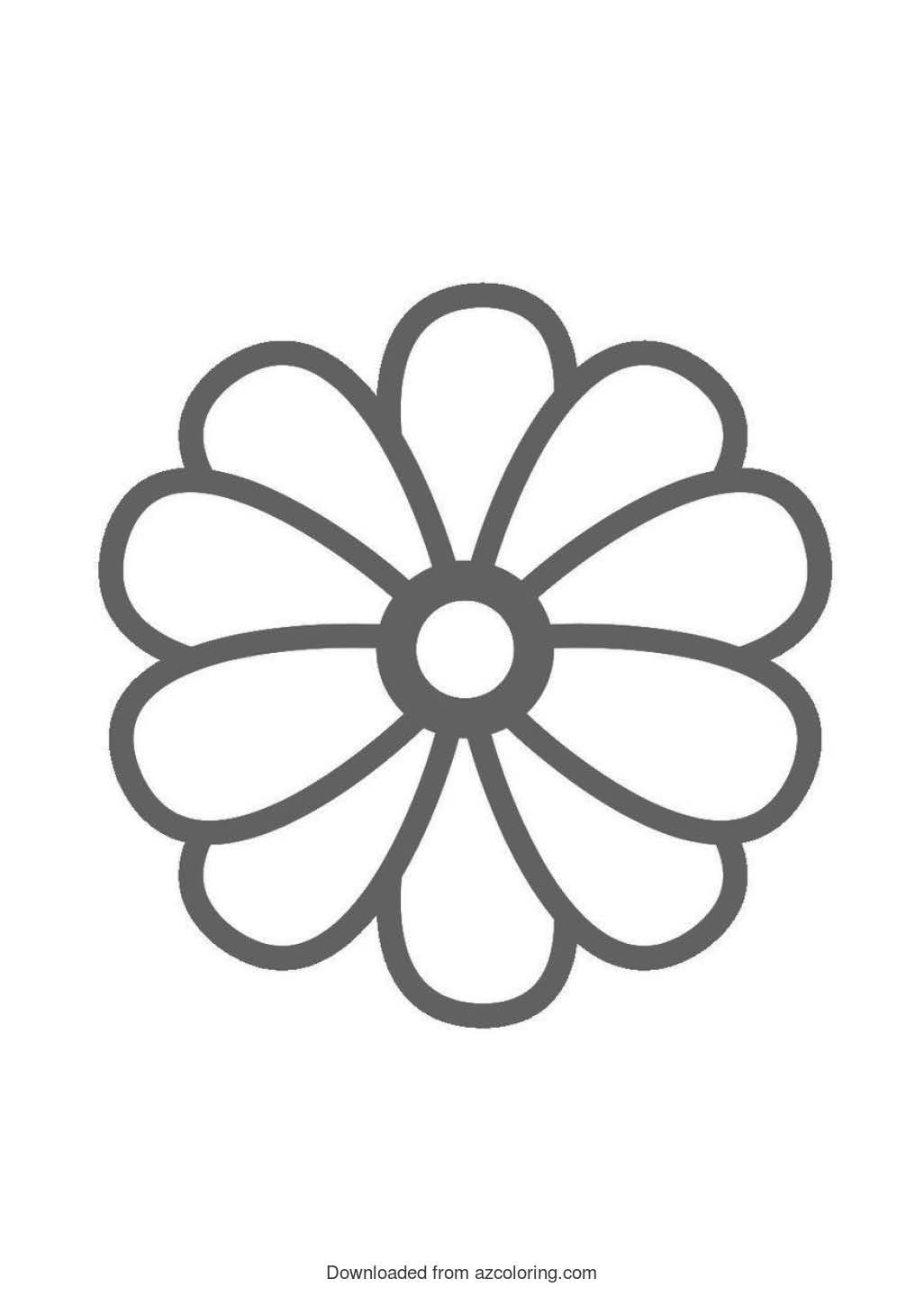 Cool Drinks Word SearchBeach Crossword Puzzle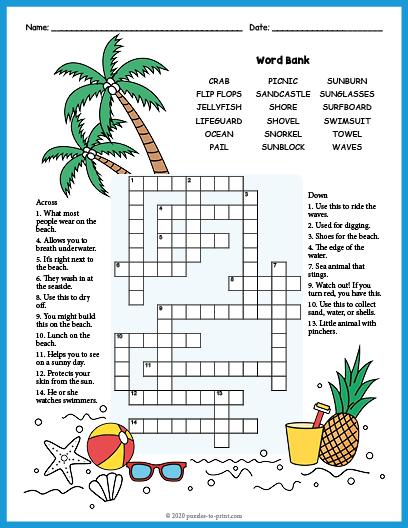 Calendar of Events
Everyone is welcome to attend these events by accessing the Zoom mobile app, visiting the Zoom Web site at https://zoom.us or calling (312) 626 - 6799, and entering the appropriate meeting ID and passcode.Subscribe to our CCLVI-Chat email list to receive weekly meeting reminders and Zoom details by emailing our CCLVIWebmaster@gmail.com In addition, all CCLVI events, except our business meetings, are listed on the ACB Community Call schedule. Those without email can access that information by calling 1 - 800 – 424 - 8666 and following the prompts.CCLVI Low Vision DiscussionThemed chats—First Monday at 8:00 PM ETSpeaker - Fifth Monday at 8:00 PM ETMeeting ID: 851 0259 7284Passcode: 225846CCLVI Game NightSecond and fourth Mondays at 8:00 PM ETMeeting ID: 851 0259 7284Passcode: 225846CCLVI Low Vision Peer Support GroupThird Monday at 8:00 PM ETMeeting ID: 851 0259 7284Passcode: 225846CCLVI Board of Directors MeetingSecond Tuesday at 8:30 PM ETWebinar Meeting ID: 832 0701 7136Let’s Talk Low Vision with Dr. Bill TakeshitaJoin Dr. Bill and his guest for this monthly informative programThird Tuesday at 8:30 PM ETMeeting ID: 874 7608 2312Passcode: 225845CCLVI Special EventWeekly calls on a variety of topics related to low visionThursdays at 8:00 PM ETMeeting ID: 826 0270 2438Passcode: 225848CCLVI Low Vision Coffee HourFridays at 11:00 AM ETMeeting ID: 829 5076 8948Passcode: 225843KCCLV Low Vision Support CallsInformative meetings for low vision individuals across the U.S.First and third Wednesdays of each month at 7:30 PM ETMeeting ID: 862 9889 697Passcode: 975864* Topics and speakers are subject to change. Please reference the weekly CCLVI emails and ACB Community Call schedule.VISION ACCESS is published six times a year (February 15, April 15, June 15, August 15, October 15, and December 15) in large print, audio, and email. Vision Access welcomes submissions from people with low vision, from professionals such as ophthalmologists, optometrists, low vision specialists, and everyone with something substantive to contribute to the ongoing discussion of low vision and all of its ramifications. Submission deadlines are January 15, March 15, May 15, July 15, September 15 and November 15.Send contributions to CCLVIVisionAccess@gmail.com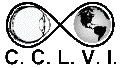 VISION ACCESSCouncil of Citizens with Low Vision InternationalVISION ACCESSCouncil of Citizens with Low Vision InternationalVolume 29 - Number 3https://cclvi.orgJune 2022FRPOEKAHSKLIMZEINOGDRINKSSCIMICLPAASLUSHEERILETAOSTLUISHDECICEDSHAOCVEECXEMROOTBEERFLOATDEEISSTDEDAREPVCAAENBTEEFEDOPIODMREEICDTECEURFESEAAMYASIKJCNFCOEARNWNOUNLCDETDHGNKOOLAIDIEETAPUNCHMIMEYNMOFASLEAXEIHTOOMSANDERTTLHEGPREATGATORADEMILKSHAKEICE CREAM SODAPUNCHICED CAPPUCCINOROOT BEER FLOATICED COFFEESLUSHEEICED TEASMOOTHIEJUICESODA POPKOOL AIDSUNNY DLEMONADETANGLIMEADEWATERMILKYOPOFFICERSPresidentPatti Cox
2021-2022Vice PresidentZelda Gebhard
2021-2023Second Vice PresidentVacantSecretaryMelanie Alt Sinohui
2021-2022TreasurerDebbie Persons
2021-2022Immediate Past PresidentSara AlkminDIRECTORSJoyce Feinberg 
2021-2023Cynthia G. Hawkins
2021-2023Kathy P. King
2021-2023Charles Cronan
2021-2022Renee Zelickson
2021-2022Tom Frank
2021-2022Publications ChairMelanie Alt Sinohui
  Webmaster Kathy P. King